
Rutland CC “Mam Nick” Hill Climb – Saturday 12th October 2013 Promoted for and on behalf of Cycling Time Trials under their Rules and Regulations
Course – Mam Nick from Barber Booth - OHC/10 – First Rider off at 10.01.  The hill is approximately 2.1km, with an average gradient of 10.1% We aim to award prizes on the day, but if we’re struggling they’ll be posted to winners after the event.  One rider one prize, apart from the team award, fastest three riders from the same team to qualify.   Thanks very much to Mamnick http://www.facebook.com/mamnickclothing for donating badges for the fastest three times, and to the best bike shop in Sheffield (La Bicicleta) for providing the spot prizes (http://www.labicicleta.co.uk/).Numbers will be available at the event HQ.  Ample of parking is available in the National Park pay & display car park.Keep your heads up while riding and obey the rules of the road.  Remember that marshals are there to warn traffic that is a race on not stop the traffic or advise you whether it is clear.  Take responsibility for your own riding at all times.  NOTE:  There are some tight corners on the climb – make sure you stay on the left side of the road.  Last year several riders cut the final corner despite oncoming traffic – marshals will be present to prevent this this year.  Riders who cut this corner will be disqualified.  There will be catchers at the top, but it is a blind summit so try to stay in control.  Descend carefully.  No warming up on the course once the event has begun. 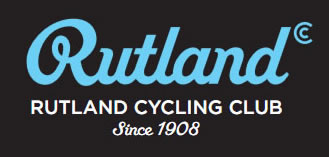 Transporting results:  There is no mobile phone reception at Mam Nick.  Riders who have a number ending with a ‘5’ or a ‘0’ may be asked to take a slip of paper with times on it back to the HQ (and others may be called upon too!).Headquarters – Edale Village Hall is located within the Edale National Park car park, close to Edale train station.  See http://www.edalevillagehall.org.uk/ .  Please note that the start is approximately 1000 metres from the HQ – please allow enough time to make your start.  IN THE INTERESTS OF YOUR OWN SAFETYCycling Time Trials and the event promoters strongly advise you to wear a HARD SHELL HELMET that meets an internationally accepted safety standard.In accordance with Regulation 15 ALL JUNIOR competitors must wear Protective Hard Shell Helmets.It is recommended that a working rear light, either flashing or constant, is fitted to the machine in a position visible to following road users and is active whilst the machine is in use.TIME KEEPERS:TIME KEEPERS:John Clarke & Phil MintoJohn Clarke & Phil MintoJohn Clarke & Phil MintoMarshalls and Helpers Marshalls and Helpers Rutland MembersRutland MembersRutland MembersEVENT HEADQUARTERS:EVENT HEADQUARTERS:Edale Village HallEdale Village HallEdale Village HallEVENT SECRETARY:Nick LatimerMob. 07759 80844451 High Storrs Road, SHEFFIELD,51 High Storrs Road, SHEFFIELD,51 High Storrs Road, SHEFFIELD,n.latimer@sheffield.ac.uk S11 7LDPlease note:  one rider, one prizePlease note:  one rider, one prizePlease note:  one rider, one prizePlease note:  one rider, one prizeFastestLadiesUnder 18Vet MenVet Women1£50 + Mamnick badge£25£10£10£102£35 + Mamnick badge£10£5£53£25 + Mamnick badge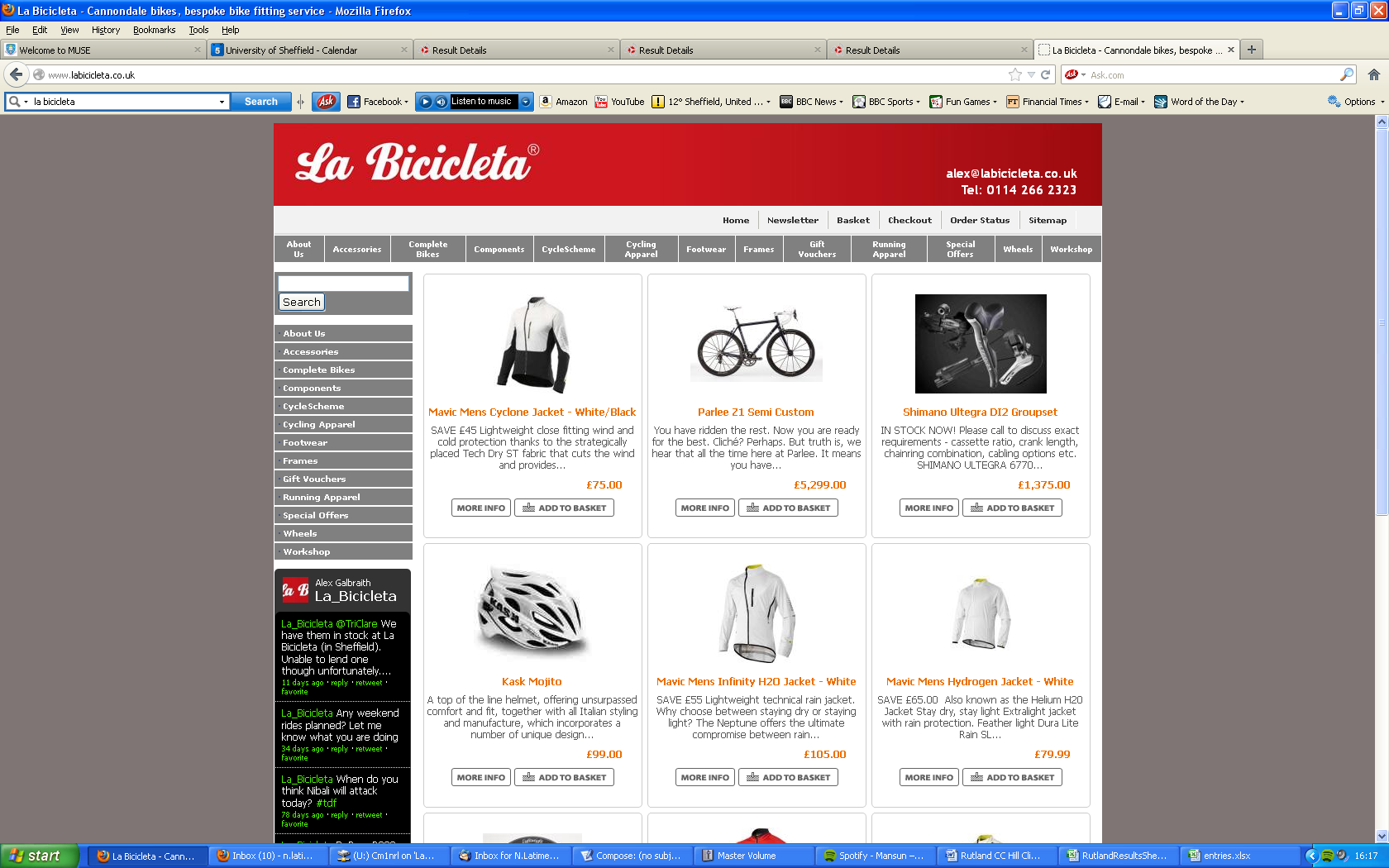 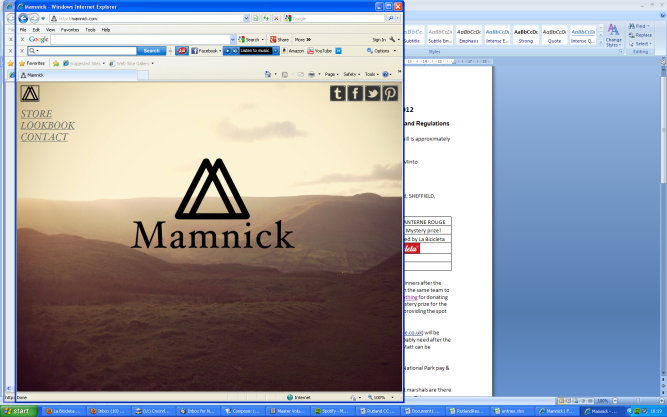 Team (3 riders): £5 each4£15Plus spot prizes provided by La BicicletaPlus spot prizes provided by La BicicletaPlus spot prizes provided by La BicicletaPlus spot prizes provided by La BicicletaNoNAMEAGECLUBOFF AT1Robert Dawson41Stocksbridge CC10:012Nicola Holloway29Whirlow Wheelers10:023Mark Cuckson30Sheffrec CC10:034Paul Heggie60Birdwell Whs10:045Nicholas Latimer31Rutland CC10:056Natasha Cutmore22University of Birmingham CC10:067Samuel Garner17Buxton CC / Sett Valley Cycles10:078Alan Holloway33Sheffrec CC10:089Daniel Chaib16Sharrow CC10:0910Miles Gibson39Rutland CC10:1011Andrew Cutts19Birdwell Whs10:1112Paul Kippax42Rutland CC10:1213Helen Ibbitson39Stocksbridge CC10:1314Alexander Stephenson-Brown26University of Birmingham CC10:1415Rupert Pearson40Rutland CC10:1516Melanie Armstrong31Shutt Velo Rapide10:1617Neil Bentley44Sheffrec CC10:1718Nicola Soden26Champion Systems / Maxgear / Base10:1819Dan Ogden39Shutt Velo Rapide10:1920Alex Deck46RST Racing Team10:2021Chris Cassell28Rapha Condor Cycling Club10:2122Steve Wood36Stocksbridge CC10:2223Jonathan Baines22Buxton CC10:2324Karl Moseley50Stourbridge Velo10:2425Jamie Raven21Rutland CC10:2526Trevor Mayne50Birdwell Whs10:2627Patrick Smart17Matlock CC10:2728Daryl May39Sheffrec CC10:2829Oliver Humphreys36Shutt Velo Rapide10:2930Andrew Sedgewick40Langsett Cycles RT10:3031Steve Strange35Matlock CC10:3132Stuart Baker23Buxton CC10:3233Gavin Evans27Rutland CC10:3334Xavier Scott27Bolsover & District CC10:3435Darren Otter47Rutland CC10:3536Liam O'Toole18Sheffrec CC10:3637Dave Archer31Bolsover & District CC10:3738Aaron Handley16BikeBoxAlan10:3839Sam Clark33Buxton CC10:3940Stewart Gregory48Nottingham Clarion CC10:4041Chris Baines20Buxton CC10:4142Chris Myhill46Peak Road Club10:4243Lee Baldwin31Buxton CC10:43